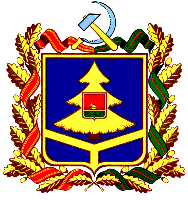 ДЕПАРТАМЕНТ ОБРАЗОВАНИЯ И НАУКИБРЯНСКОЙ ОБЛАСТИул. Бежицкая, 34а, г. Брянск, 241050 Телефон: 8-(4832) 58-04-40      Факс: 8-(4832) 74-31-58E-mail:  edu@hq.b-edu.ruОКПО 00098938, ОГРН1053244053675, ИНН/КПП 3250058714/325701001 от                        №            -06-Ог.Директору  департамента семьи,                                       социальной и демографическойполитики Брянской областиИ.Е.ТИМОШИНУ	на № 5100 от 05.05.2017Уважаемый Игорь Евгеньевич!      Руководителям муниципальных       органов управления образованием 	В рамках проведения информационно-пропагандистских мероприятий, посвященных памятным датам военной истории Отечества, организовано размещение информационных материалов на сайтах общеобразовательных организаций.В связи с этим направляем ссылки на материалы, доступные к скачиванию и размещению на сайтах, с памятными датами июня: https://cloud.mail.ru/public/hxrB/2wMMMcNUz/ https://disk.yandex.ru/d/uneExCnLzelaZA https://histrf.ru/read/articles/brusilovskii-proryv-event https://www.youtube.com/watch?v=_I2oNQ4u04o https://histrf.ru/read/articles/gieroichieski-otbit-piervyi-obshchii-shturm-sievastopolia-event                        https://www.youtube.com/watch?v=eKouf_Hw7HU  https://histrf.ru/read/articles/napadieniie-ghitlierovskoi-giermanii-na-sssr-event https://www.youtube.com/watch?v=IziRlDArGKk  https://histrf.ru/read/articles/29-iiunia-dien-pamiati-partizan-i-podpol-shchikov-event                                                https://www.youtube.com/watch?v=3w5DNQpQ3MkПросим разместить информацию и предоставить отчет о проделанной работе по предложенной форме. Информация ожидается на электр. адрес edu.po4ta@mail.ru  в срок до 20 июня 2021 года.Приложение: на 1 л. в 1 экз.Директор департамента                                                                       Е.В. Егорова Исп.Ю.В. Гудова Тел.589309Средство информированияКоличество общеобразовательных организацийИнформация о размещении (количество публикаций, трансляций)Медиаэкраны в организацияхИнфостендыИнтернет (сайты организаций, публикации в группах в социальных сетях)